Mairie de Thorigny-sur-Marne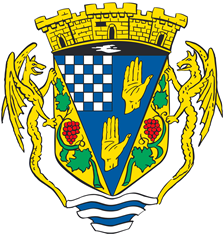 (Rayer les mentions inutiles) 	L’ENFANT	Nom : …………………………………………….. Prénom : ……………………………………………….Date de naissance : …../ …./ …..Sexe : 	 Féminin 		 MasculinNom école fréquentée : ……………………………………… Classe : ……………………..Ville : ………………………………………………………………..RESPONSABLE PARENTALNom : ………………………………………………Prénom : ……………………………………………….Adresse : 	…………………………………………………………………………………………………..Code postal / Ville : 	…………………………………………..Email : 	…………………………………………..………………………………………………………N° Téléphone du domicile : ……………………………N° Téléphone portable 	Mère : ………………………….…… Père : …………………………………N° Téléphone professionnel 	Mère : …………………….…… Père : ………………………………Nom de la personne à contacter en cas d’absence des parents : ……………………………………..N° Téléphone du domicile 	: …………………………N° Téléphone portable : …………………………Le droit de garde ou l'autorité exercée par un tuteur font l'objet d'une décision de justice OUI					 NON(Si oui, fournir une copie du jugement)INFORMATIONS DIVERSES Photocopie Assurance  Photocopie VaccinsDÉPLACEMENTS ENFANTAPRÈS LE SÉJOUR	 Je récupère mon enfant à la fin du séjour Autre personne autorisée à récupérer mon enfant :……………………..………………………………………………………………Tél :…………………………………………….. J’autorise mon enfant à rentrer seul et dégage la municipalité de toutes responsabilités SANTÉAsthme 	OUI  	NONAllergie(s) Alimentaire(s) : OUI ……………………………..NON Médicamenteuses : OUI……………………………………  NONAutres :………………………………………………………………………………………………………… PAI éventuel (se mettre en contact le service scolaire pour remplir le PAI MUNICIPAL) Autre contre-indication médicale : ………………………………………………………………………….AUTORISATIONS Autorise mon enfant à pratiquer à l'ensemble des activités proposées. Autorise le service à faire hospitaliser mon enfant en cas d'urgence. Autorise le service à conduire mon enfant en autocar, minibus, transports en commun sur le lieu de pratique des activités, lieu d’hébérgement. Autorise la ville de Thorigny-sur-Marne à prendre des photos et des vidéos de mon enfant pour diffusion (diaporama, courrier, site, facebook, presse locale etc…).Je soussigné (e), ……………………………………………………………………………………………, responsable de l'enfant dont les renseignements personnels figurent sur la totalité de la fiche d'inscription :- déclare exacts les renseignements portés sur cette fiche- certifie avoir pris connaissance du règlement, des activités et autres règles de fonctionnement durant le séjour et en accepter les termesEn cas de manquement grave aux règles pendant le séjour, la commune peut prononcer une radiation temporaire ou définitive de l'enfant.Thorigny-sur-Marne, le…………………………Signature du responsable,